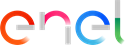 Ti piace metterti in gioco in un contesto stimolante e innovativo? Global Infrastructure and Networks di Enel è alla ricerca di Junior engineers!Qualsiasi rivoluzione digitale, energetica, medica, umana ha come fondamenta la capacità delle reti elettriche di sostenere con forza un mondo in continua evoluzione.Cerchiamo ingegneri appassionati, sognatori e visionari per affrontare con noi la sfida della transizione energetica. Giovani che ci aiutino con la loro proattività, fiducia, innovazione e responsabilità a rendere reali gli orizzonti tecnologici e industriali che vogliamo realizzare e che l’Italia ci chiede.Se cerchi un ambiente stimolante, complesso, continuamente in evoluzione: applica. Sei tu il collega di cui abbiamo bisogno! Quali conoscenze ed esperienze cerchiamo:Laurea in Ingegneria Elettrica, Elettronica, Automazione, Meccanica, Gestionale, Informatica: Sistemi di distribuzione dell’energia elettrica e dei sistemi di misura evoluti;Mercato e della regolazione del settore elettrico;Criteri di sviluppo di reti intelligenti (Smart Grid e Smart City);Principi di sicurezza elettrica, del decreto 81/08 e s.m.i. e della normativa di base su tematiche ambientali.Cosa cerchiamo in te:Curiosità;Passione;Digital mindset;Imprenditorialità;Intelligenza emotiva;Orientamento all’innovazione. Sedi di lavoro: Roma e territorio nazionaleChi siamo:  Siamo una multinazionale dell'energia, uno dei principali operatori integrati nel settore dell'elettricità e del gas nonché uno dei principali produttori di energia pulita. Lavoriamo in tutti i continenti. Siamo circa 68.000 persone di tutto il mondo. Innovazione, fiducia, proattività e responsabilità sono la linfa vitale della nostra organizzazione. Ricerchiamo sempre diverse prospettive, idee e punti di vista. Per noi ogni persona è importante indipendentemente dalle differenze di genere, età, nazionalità, abilità, o qualsiasi altra forma di diversità o specificità. Siamo un'organizzazione people focused e valorizziamo tutti i colleghi tramite programmi di sviluppo e formazione continua e promuoviamo forme flessibili di lavoro con una particolare attenzione al benessere e al work life-balance.Scopri di più sul nostro sito: https://www.enel.com/it/carrierePer applicare clicca qui: https://enel.taleo.net/careersection/ex01/jobdetail.ftl?job=ITA1XY&lang=it ENTRO IL 7 agosto 2020